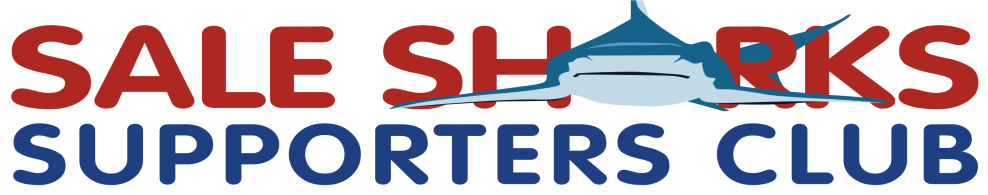 I would like to join the Sale Sharks Supporters Club. Please complete the details below in CAPITALS.Name:  Mr / Mrs / Miss / Ms  . . . . . . . . . . . . . . . . . . . . . . . . . . . . . . . . . . . . . . . . . . . . . . . . . . . . . . . . . . . . . . . . .Address  . . . . . . . . . . . . . . . . . . . . . . . . . . . . . . . . . . . . . . . . . . . . . . . . . . . . . . . . . . . . . . . . . . . . . . . . . . . . . . . . . . . . . . . . . . . . . . . . . . . . . . . . . . . . . . . . . . . . . . . . . . . . . . . . . . . . . . . . . . . . . . .  Post Code . . . . . . . . . . . . . . .Telephone  . . . . . . . . . . . . . . . . . . . . . . . . . . . . . . .  Mobile  . . . . . . . . . . . . . . . . . . . . . . . . . . . . . . . . . . . . . . . .e-mail address  . . . . . . . . . . . . . . . . . . . . . . . . . . . . . . . . . . . . . . . . . . . . . . . . . . . . . . . . . . . . . . . . . . . . . . . . . . .I have completed and signed the Bankers Order form attached. Signed  . . . . . . . . . . . . . . . . . . . . . . . . . . . . . . . . . . . . . . . . . . . . . . .                      Date . . . . . /. . . . . / 20. . . . .Annual Membership fee is £12 for each adult and is due on the 1st October each year.When applying for membership please complete the Bankers Order below in the sum of £12 for each adult, payable from the 1st October each year and annually thereafter. This will simplify all future renewal payments.Please state the name of each adult & the name and age of each child under !6 as their membership is free.   . . . . . . . . . . . . . . . . . . . . . . . . . . . . . . . . . . . . . . . . . . . . . . . . . . . . . . . . . . . . . . . . . . . . . . . . . . . . . . . . . . . . . . . . . . . . . . . . . . . . . . . . . . . . . . . . . . . . . . . . . . . . . . . . . . . . . . . . . . . . . . . . . . . . . . . . . . . . . . . . . . . . . . . . . . . . . . . . STANDING ORDERTo: . . . . . . . . . . . . . . . . . . . . . . . . . . . . . . . . . . . . . . . . . . . . . . . . . . . . . . . . . . . . . . . . . . . . . . .  (Name of Bank)First payment of £ . . . . . . .  now and then £ . . . . . . .  on 1st October annually thereafter until further notice.To: HSBC Bank Plc, Bramhall  – Sort Code  40-13-33For the Account of Sale Sharks Supporters Club – Account No. 91408771Signed  . . . . . . . . . . . . . . . . . . . . . . . . . . . . . . . . . . . . . . . . . . . . . . . . . . . . . . . . . . . . . . . . . . . . . . . . . . . . . . . . . .Print Name  . . . . . . . . . . . . . . . . . . . . . . . . . . . . . . . . . . . . . . . . . . . . . . . . . . . . . . . . . . . . . . . . . . . . . . . . . . . . . . Sort Code  . . . . . – . . . . . – . . . . .                           Account Number   . . . . . . . . . . . . . . . . . . . . . . . . . . . . . . . . . Reference number. . . . . . . . . . . . . . . . . . . . . . . . .  To be completed by SSSC.Please post to:  SSSC Treasurer,  c/o  36 Woodlands Parkway, Timperley, Altrincham, WA15 7QUThe SSSC will not store your bank details. It will only store your contact details and will not sell, rent or share them in any way with a third party. If you wish the club to delete your contact details please contact a committee member directly or via the website.